CCNR-ZKR/ADN/WP.15/AC.2/40/INF.11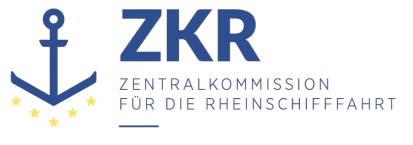 3. August 2022Or. DEUTSCHGEMEINSAME EXPERTENTAGUNG FÜR DIE DEM ÜBEREINKOMMEN ÜBER DIE INTERNATIONALE BEFÖRDERUNG VON GEFÄHRLICHEN GÜTERN AUF BINNENWASSERSTRAẞEN (ADN) BEIGEFÜGTE VERORDNUNG (SICHERHEITSAUSSCHUSS)(40. Tagung, Genf, 22. – 26. August 2022)Punkt 4 b) der vorläufigen TagesordnungVorschläge für Änderungen der dem ADN beigefügten Verordnung: Weitere Änderungsvorschläge		Verschiedene Korrekturen des ADN 2021 (Tabellen A und C)Eingereicht von DeutschlandDeutschland schlägt dem Sicherheitsausschuss vor, in der dem ADN beigefügten Verordnung (ADN 2021) in den Tabelle A und C die folgenden Korrekturen vorzunehmen.Tabelle AÄnderungen in allen Sprachfassungen:Tabelle CKorrekturen in allen Sprachfassungen:***UN-Nr.Lfd. Nr.Benennung und BeschreibungVGÄnderungBegründung19507DRUCKGASPACKUNGEN, giftigHinzufügen der Sondervorschrift 802 in Spalte (6) Anpassung an ADR/RID: ADR: CV28 in Spalte (18),RID: CW28 in Spalte (18)19508DRUCKGASPACKUNGEN, giftig, ätzendHinzufügen der Sondervorschrift 802 in Spalte (6) Anpassung an ADR/RID: ADR: CV28 in Spalte (18),RID: CW28 in Spalte (18)19509DRUCKGASPACKUNGEN, giftig, entzündbarHinzufügen der Sondervorschrift 802 in Spalte (6)Einfügen von „, VE04“ am Ende in Spalte (10)Anpassung an ADR/RID: ADR: CV28 in Spalte (18),RID: CW28 in Spalte (18)195010DRUCKGASPACKUNGEN, giftig, entzündbar, ätzendAnpassung an ADR/RID: Hinzufügen der Sondervorschrift 802 in Spalte (6)Anpassung an ADR/RID: ADR: CV28 in Spalte (18),RID: CW28 in Spalte (18)195011DRUCKGASPACKUNGEN, giftig, oxidierendHinzufügen der Sondervorschrift 802 in Spalte (6) Anpassung an ADR/RID: ADR: CV28 in Spalte (18),RID: CW28 in Spalte (18)195012DRUCKGASPACKUNGEN, giftig, oxidierend, ätzendHinzufügen der Sondervorschrift 802 in Spalte (6) Anpassung an ADR/RID: ADR: CV28 in Spalte (18),RID: CW28 in Spalte (18)22111SCHÄUMBARE POLYMERKÜGELCHEN, entzündbare Dämpfe abgebendIIIÄndern der Reihenfolge der Angaben von „PP, EX, EP, A“ zu „PP, EP, EX, A“ in Spalte (9)Redaktionelle Anpassung an die übliche Reihenfolge der aufgelisteten Sondervorschriften in Spalte (9)34261ACRYLAMID, LÖSUNGIIIEinfügen der Sondervorschrift 802 in Spalte (6)Anpassung an ADR/RID: ADR: CV28 in Spalte (18), RID: CW28 in Spalte (18)34731BRENNSTOFFZELLEN-KARTUSCHEN IN AUSRÜSTUNGEN oder BRENNSTOFFZELLEN-KARTUSCHEN, MIT AUSRÜSTUNGEN VERPACKT, entzündbare flüssige Stoffe enthaltendEinfügen einer “1” in Spalte (12)Anzahl der Kegel/Lichter fehlt. Anpassung an die Anzahl der Kegel/Lichter für die UN-Nr. 3540 GEGEN-STÄNDE, DIE EINEN ENTZÜNDBAREN FLÜSSIGEN STOFF ENTHALTEN, N.A.G.34881BEIM EINATMEN GIFTIGER FLÜSSIGER STOFF, ENTZÜNDBAR, ÄTZEND, N.A.G., mit einem LC50-Wert von höchstens 200 ml/m³ und einer gesättigten Dampfkonzentration von mindestens 500 LC50IEinfügen der Sondervorschrift 802 in Spalte (6)Anpassung an ADR/RID: ADR: CV28 in Spalte (18), RID: CW28 in Spalte (18)34901BEIM EINATMEN GIFTIGER FLÜSSIGER STOFF, MIT WASSER REAGIEREND, ENTZÜNDBAR, N.A.G., mit einem LC50-Wert von höchstens 200 ml/m³und einer gesättigten Dampfkonzentration von mindestens 500 LC50IEinfügen der Sondervorschrift 802 in Spalte (6)Anpassung an ADR/RID: ADR: CV28 in Spalte (18), RID: CW28 in Spalte (18)34911BEIM EINATMEN GIFTIGER FLÜSSIGER STOFF, MIT WASSER REAGIEREND, ENTZÜNDBAR, N.A.G., mit einem LC50-Wert von höchstens 1000 ml/m³und einer gesättigten Dampfkonzentration von mindestens 10 LC50Einfügen der Sondervorschrift 802 in Spalte (6)Anpassung an ADR/RID: ADR: CV28 in Spalte (18), RID: CW28 in Spalte (18)34941SCHWEFELREICHES ROHERDÖL, ENTZÜNDBAR, GIFTIGIEinfügen der Sondervorschrift 802 in Spalte (6)Anpassung an ADR/RID: ADR: CV28 in Spalte (18), RID: CW28 in Spalte (18)34942SCHWEFELREICHES ROHERDÖL, ENTZÜNDBAR, GIFTIGIIEinfügen der Sondervorschrift 802 in Spalte (6)Anpassung an ADR/RID: ADR: CV28 in Spalte (18), RID: CW28 in Spalte (18)34943SCHWEFELREICHES ROHERDÖL, ENTZÜNDBAR, GIFTIGIIIEinfügen der Sondervorschrift 802 in Spalte (6)Anpassung an ADR/RID: ADR: CV28 in Spalte (18), RID: CW28 in Spalte (18)UN-Nr.Lfd. Nr.Benennung und BeschreibungVGÄnderungBegründung10401ETHYLENOXID MIT STICKSTOFF bis zu einem Gesamtdruck von 1 MPa (10 bar) bei 50°CErsetzen des Doppelpunkts nach „2“ durch ein Semikolon in Spalte (20)Redaktionelle Änderung: Werte in Spalte (20) werden durch ein Semikolon getrennt angegeben16631NITROPHENOLEIIIEinfügen von „, GESCHMOLZEN“ nach „NITROPHENOLE“ in Spalte (2) Nitrophenole sind grundsätzlich fest (Klassifizierungscode T2 „organische feste Stoffe“ der Klasse 6.1). Eine Beförderung fester Stoffe ist in Tankschiffen nicht zulässig. Nitrophenole dürfen demnach nur in geschmolzenem Zustand in Tankschiffen befördert werden.16632NITROPHENOLEIIIEinfügen von „, GESCHMOLZEN“ nach „NITROPHENOLE“ in Spalte (2)Nitrophenole sind grundsätzlich fest (Klassifizierungscode T2 „organische feste Stoffe“ der Klasse 6.1). Eine Beförderung fester Stoffe ist in Tankschiffen nicht zulässig. Nitrophenole dürfen demnach nur in geschmolzenem Zustand in Tankschiffen befördert werden.21871KOHLENDIOXID, TIEFGEKÜHLT, FLÜSSIGErsetzen des Kommas in Spalte (20) nach „31“ durch ein Semikolon.Redaktionelle Änderung: Werte in Spalte (20) werden durch ein Semikolon getrennt angegeben.22051ADIPONITRILIIIEinfügen eines Pluszeichens vor der Temperaturangabe in Spalte (20)Redaktionelle Änderung: Vereinheitlichung der Temperaturangaben22591TRIETHYLENTETRAMINIIEinfügen eines Pluszeichens vor der Temperaturangabe in Spalte (20)Redaktionelle Änderung: Vereinheitlichung der Temperaturangaben22891ISOPHORONDIAMINIIIEinfügen eines Pluszeichens vor der Temperaturangabe in Spalte (20)Redaktionelle Änderung: Vereinheitlichung der Temperaturangaben24911ETHANOLAMIN oder ETHANOLAMIN, LÖSUNGIIIEinfügen eines Pluszeichens vor der Temperaturangabe in Spalte (20)Redaktionelle Änderung: Vereinheitlichung der Temperaturangaben29248ENTZÜNDBARER FLÜSSIGER STOFF, ÄTZEND, N.A.G.IIIEinfügen von „; 44“ nach der „34“ in Spalte 20Die zusätzliche Anforderung 44 wird bei allen Einträgen angegeben, bei denen in Spalte (16) die Explosions-Untergruppe „II B3“ aufgeführt wird. Hier fehlt sie.30825UMWELTGEFÄHRDENDER STOFF, FLÜSSIG, N.A.G. (SCHWERES HEIZÖL)IIIEinfügen eines Pluszeichens nach „CMR“ in Spalte (5)Redaktionelle Änderung: Die verschiedenen Gefahren werden in Spalte (5) mit einem Pluszeichen getrennt angegeben.32711ETHER, N.A.G.IIErsetzen des Kommas nach der „14“ in Spalte (20) durch ein SemikolonDeutsch und EnglischRedaktionelle Änderung: Werte in Spalte (20) werden durch ein Semikolon getrennt angegeben.32712ETHER, N.A.G.IIErsetzen des Kommas nach der „14“ in Spalte (20) durch ein Semikolon Deutsch und EnglischRedaktionelle Änderung: Werte in Spalte (20) werden durch ein Semikolon getrennt angegeben.32713ETHER, N.A.G. (tert.-AMYLMETHYLETHER)IIStreichen des Punktes hinter „tert“ in Spalte (2Die gängige Schreibweise von Deskriptoren in der Chemie, wie „sec“ (sekundär) oder „tert“ (tertiär) ist ohne Punkt32714ETHER, N.A.G.IIIErsetzen des Kommas nach der „14“ in Spalte (20) durch ein SemikolonRedaktionelle Änderung: Werte in Spalte (20) werden durch ein Semikolon getrennt angegeben.32721ESTER, N.A.G.IIErsetzen des Kommas nach der „14“ in Spalte (20) durch ein SemikolonRedaktionelle Änderung: Werte in Spalte (20) werden durch ein Semikolon getrennt angegeben.32722ESTER, N.A.G.IIErsetzen des Kommas nach der „14“ in Spalte (20) durch ein SemikolonRedaktionelle Änderung: Werte in Spalte (20) werden durch ein Semikolon getrennt angegeben.32723ESTER, N.A.G.IIIErsetzen des Kommas nach der „14“ in Spalte (20) durch ein SemikolonRedaktionelle Änderung: Werte in Spalte (20) werden durch ein Semikolon getrennt angegeben.34291CHLORTOLUIDINE, FLÜSSIGIIIStreichen des Semikolons am Ende in Spalte (20)Redaktionelle Änderung: Werte in Spalte (20) werden durch ein Semikolon getrennt angegeben. Das Semikolon ist hier am Ende zu viel.